Številka:  011-43/2017Datum:    5. 7. 2017Z A P I S N I K22. redne seje Statutarno-pravne komisije, dne 5. julija 2017 ob 17.30 uriPRISOTNI: Breda PEČAN, Nina KLEVA, Vlado MARIČ, Erika SKRLIČODSOTNI: Manca VADNJAL – se je opravičila, Gašper ČEHOVIN, Miran HROVATINOSTALI PRISOTNI:	 Vesna Vičič, podsekretar – vodja UUP, Kristina Zelić, višja svetovalka - vodja UDD,Irena Zavrtanik, višja svetovalka – vodja SRT,mag. Tomaž Umek, podsekretar – vodja UGDIKR,Karmen Pavlič, vodja SPZ, zapisničarka.Predsednica je ugotovila, da je Statutarno-pravna komisija sklepčna, saj so bili prisotni 4 člani od sedmih (7).Predsednica je prebrala dnevni red in odprla razpravo.D N E V N I    R E D:Potrditev zapisnika 21. redne seje Statutarno – pravne komisije;Predlog podelitve posebnega pooblastila županu za pooblastitev odvetnika za vložitev zahteve za oceno ustavnosti in zakonitosti glede pravne praznine na področju delitve zneskov vodnih nadomestil za pristanišča in kopališča med državo in občinami;Potrditev uradnega prečiščenega besedila Odloka o ustanovitvi javnega vzgojno izobraževalnega zavoda Vrtec Mavrica Izola;Predlog Odloka o spremembah in dopolnitvah Odloka o ureditvi cestnega prometa v Občini Izola, prva obravnava s predlogom za skrajšani postopek;Predlog Odloka o spremembah in dopolnitvah Odloka o ureditvenem načrtu Korte, druga obravnava;Predlog Odloka o spremembah in dopolnitvah Odloka o zazidalnem načrtu Kajuhova -Hudournik Morer, druga obravnava;Predlog Odloka o spremembah Odloka o občinskem podrobnem prostorskem načrtu za vhodno območje industrijske cone v Izoli (skrajšano OPPN CMI vzhod), prva obravnava s predlogom za skrajšani postopek;Predlog Pravilnika o dodeljevanju proračunskih sredstev za pospeševanje razvoja podjetništva v občini Izola;Razno.V. Marič je predlagal umik 2. točke Dnevnega reda: Predlog podelitve posebnega pooblastila županu za pooblastitev odvetnika za vložitev zahteve za oceno ustavnosti in zakonitosti glede pravne praznine na področju delitve zneskov vodnih nadomestil za pristanišča in kopališča med državo in občinami, saj ne gre za zadevo, kateri bi obravnavala SPK. V razpravo se je vključila N. Kleva, ki meni, da bi SPK lahko obravnavala to točko. Predsednica pojasni, da ima župan pooblastilo že po 113. členu Statuta Občine Izola, zato ni potrebno da o tem odloča OS.Predsednica umakne 2. točko.Predlog dnevnega reda (brez 2. točke) je bil soglasno sprejet, od 4 prisotnih članov komisije so se 4 opredelili, 4 so glasovali za, nihče proti.K točki 1Potrditev zapisnika 21. redne seje Statutarno – pravne komisijePredsednica je odprla razpravo o zapisniku 21. seje Statutarno – pravne komisije.Zapisnik je bil sprejet, od 4 prisotnih članov komisije so se 4 opredelili, 4 so glasovali za, nihče proti. K točki 2Potrditev uradnega prečiščenega besedila Odloka o ustanovitvi javnega vzgojno izobraževalnega zavoda Vrtec Mavrica IzolaPredsednica je odprla razpravo. Predlaga, da se pri naštevanju sprememb odloka črta 4. alineja, ki navaja sprejeto uradno besedilo odloka, saj gre za podvajanje. V sklepu se doda beseda »uradno«.Ker ni bilo drugih razpravljavcev, je predsednica razpravo zaključila in dala na glasovanje sledeče:Statutarno – pravna komisija je obravnavala predlog uradnega prečiščenega besedila Odloka o ustanovitvi javnega vzgojno izobraževalnega zavoda Vrtec Mavrica Izola in soglasno sprejela sledečeMNENJEStatutarno-pravna komisija predlaga Občinskemu svetu, da potrdi predlog uradnega prečiščenega besedila Odloka o ustanovitvi javnega vzgojno izobraževalnega zavoda Vrtec Mavrica Izola s tem, da se pri naštevanju sprememb odloka redakcijsko črta 4. alineja.Mnenje je bilo sprejeto, od 4 prisotnih članov komisije so se 4 opredelili, 4 so glasovali za, nihče proti.K točki 3Predlog Odloka o spremembah in dopolnitvah Odloka o ureditvi cestnega prometa v Občini Izola, prva obravnava s predlogom za skrajšani postopekPredsednica je podala uvodno pojasnilo in odprla razpravo v zvezi s 1. členom predloga odloka, ki se nanaša na dopolnitev in spremembo 26. člen veljavnega odloka. V razpravo so se vključili T. Umek, V. Marič in N. Kleva. T. Umek je obvestil člane SPK o amandmaju, ki je bil predlagan na OGF.Ker ni bilo več razpravljavcev, je predsednica razpravo o predlogu odloka zaključila in dala na glasovanje sledeče:Statutarno – pravna komisija je obravnavala predlog Odloka o spremembah in dopolnitvah Odloka o ureditvi cestnega prometa v Občini Izola in sprejela sledeče:  MNENJEStatutarno-pravna komisija predlaga Občinskemu svetu, da obravnava in sprejme predlog Odloka o spremembah in dopolnitvah Odloka o ureditvi cestnega prometa v Občini Izola po skrajšanem postopku, s predlaganimi amandmaji.Mnenje je bilo sprejeto, od 4 prisotnih članov komisije so se 4 opredelili, 3 so glasovali za, 1  proti.K točki 4Predlog Odloka o spremembah in dopolnitvah Odloka o ureditvenem načrtu Korte, druga obravnavaPredsednica je podala uvodno pojasnilo. Odprla se je razprava, v katero so se vključili V. Marič, N. Kleva in V. Vičič, v zvezi s tako obsežno spremembo odloka, ki predstavlja nov odlok. Potrebno bi bilo vnesti večje število tekstualnih sprememb: naslov odloka (ne odlok o spremembah in dopolnitvah), 1. člen se spremeni, 2. člen se črta, vnese se nov člen v Prehodnih in končnih določbah, ki bi določil, da s tem odlokom preneha veljati sedaj veljavni odlok, zato bi bilo najbolje, da bi župan umaknil to točko s seje dnevnega reda OS dne 6.7.2017 in bi bila druga obravnava v septembru 2017. V primeru pa, da bodo pravočasno pripravljeni ustrezni amandmaji k predlaganemu odloku (do seje OS), SPK nima zadržkov, da se odlok s predlaganimi spremembami sprejme.Statutarno-pravna komisija predlaga občinskemu svetu, da namesto sprememb in dopolnitev odloka sprejme nov odlok: nov naslov odloka (ne odlok o spremembah in dopolnitvah), 1. člen se spremeni, 2. člen se črta, vnese se nov člen v Prehodnih in končnih določbah, da s sprejemom novega odloka preneha veljati sedaj veljavni odlok.Ker ni bilo več razpravljavcev, je predsednica razpravo o predlogu odloka zaključila in dala na glasovanje sledeče:Statutarno – pravna komisija je obravnavala predlog Odloka o spremembah in dopolnitvah Odloka o ureditvenem načrtu Korte in sprejela sledeče:  MNENJEStatutarno-pravna komisija predlaga Občinskemu svetu, da sprejme predlog Odloka o spremembah in dopolnitvah Odloka o ureditvenem načrtu Korte v drugi obravnavi z ustreznimi amandmaji.Mnenje je bilo sprejeto, od 4 prisotnih članov komisije so se 4 opredelili, 4 so glasovali za, nihče proti.K točki 5Predlog Odloka o spremembah in dopolnitvah Odloka o zazidalnem načrtu Kajuhova - Hudournik Morer, druga obravnavaPredsednica je podala uvodno pojasnilo. Ker ni bilo razpravljavcev, je predsednica razpravo o predlogu odloka zaključila in dala na glasovanje sledeče:Statutarno – pravna komisija je obravnavala predlog Odloka o spremembah in dopolnitvah Odloka o zazidalnem načrtu Kajuhova - Hudournik Morer in sprejela sledeče:  MNENJEStatutarno-pravna komisija predlaga Občinskemu svetu, da sprejme predlog Odloka o spremembah in dopolnitvah Odloka o zazidalnem načrtu Kajuhova - Hudournik Morer v drugi obravnavi.Mnenje je bilo sprejeto, od 4 prisotnih članov komisije so se 4 opredelili, 4 so glasovali za, nihče proti.K točki 6Predlog Odloka o spremembah Odloka o občinskem podrobnem prostorskem načrtu za vhodno območje industrijske cone v Izoli (skrajšano OPPN CMI vzhod), prva obravnava s predlogom za skrajšani postopekPredsednica je podala uvodno pojasnilo. Predsednica je predlagala, da se 1. člen predloga odloka spremeni tako, da se glasi: Amandma:»S tem odlokom se odpravi očitna napaka v grafičnem delu Odloka o občinskem podrobnem načrtu za vzhodno območje industrijske cone v Izoli (skrajšano OPPN CMI vzhod, Uradne objave Občine Izola, št. 17/12) in sicer tako, da se na grafičnih načrtih za objekt v prostorski enoti A1 upošteva kota pritličja +20,50 m n.m.«2. člen predloga odloka se črta, 3. člen predloga odloka pa se preštevilči v 2. člen.Ker ni bilo več razpravljavcev, je predsednica razpravo o predlogu odloka zaključila in dala na glasovanje sledeče:Statutarno – pravna komisija je obravnavala predlog Odloka o spremembah Odloka o občinskem podrobnem prostorskem načrtu za vhodno območje industrijske cone v Izoli (skrajšano OPPN CMI vzhod) in sprejela sledeče:  MNENJEStatutarno-pravna komisija predlaga Občinskemu svetu, da obravnava in sprejme predlog Odloka o spremembah Odloka o občinskem podrobnem prostorskem načrtu za vhodno območje industrijske cone v Izoli (skrajšano OPPN CMI vzhod) s predlaganim amandmajem, po skrajšanem postopku. Mnenje je bilo sprejeto, od 4 prisotnih članov komisije so se 4 opredelili, 4 so glasovali za, nihče proti.K točki 7Predlog Pravilnika o dodeljevanju proračunskih sredstev za pospeševanje razvoja podjetništva v občini IzolaPredsednica je podala uvodno pojasnilo.Ker ni bilo več razpravljavcev, je predsednica razpravo o predlogu odloka zaključila in dala na glasovanje sledeče:Statutarno – pravna komisija je obravnavala predlog Pravilnika o dodeljevanju proračunskih sredstev za pospeševanje razvoja podjetništva v občini Izola in sprejela sledeče:  MNENJEStatutarno-pravna komisija predlaga Občinskemu svetu, da obravnava in sprejme predlog Pravilnika o dodeljevanju proračunskih sredstev za pospeševanje razvoja podjetništva v občini Izola.Mnenje je bilo sprejeto, od 4 prisotnih članov komisije so se 4 opredelili, 4 so glasovali za, nihče proti.K  točki  8RaznoPod točko Razno ni bilo razprave.Seja Statutarno pravne komisije se je zaključila ob 19.25 uri.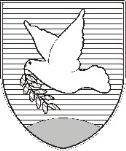 OBČINA IZOLA – COMUNE DI ISOLAOBČINSKI SVET – CONSIGLIO COMUNALEStatutarno-pravna komisijaCommissione giuridico - statutaria Sončno nabrežje 8 – Riva del Sole 86310 Izola – IsolaTel: 05 66 00 100, Fax: 05 66 00 110E-mail: posta.oizola@izola.siWeb: http://www.izola.si/Zapisala:Karmen PAVLIČ Predsednica:Breda PEČAN